Πληροφορίες:  	883ΚΟΙΝ:	Πίνακας Αποδεκτών: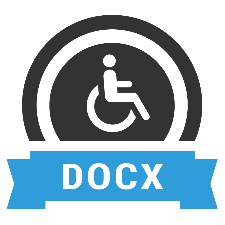 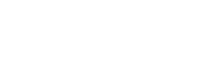 